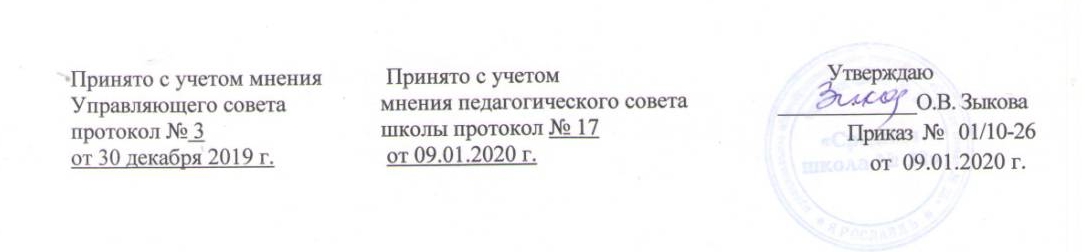 Положение об организации внеурочной деятельности в муниципальном общеобразовательном учреждении «Средняя школа №28»1. Общие положения1.1. Настоящее Положение об организации внеурочной деятельности в муниципальном общеобразовательном учреждении «Средняя школа №28» (далее – школа, Положение) разработано в соответствии с Федеральным законом от 29.12.2012 № 273-ФЗ «Об образовании в Российской Федерации», приказом Минобрнауки России от 30.08.2013 № 1015 «Об утверждении Порядка организации и осуществления образовательной деятельности по основным общеобразовательным программам – образовательным программам начального общего, основного общего и среднего общего образования», ФГОС НОО, утвержденным приказом Минобрнауки России от 06.10.2009 № 373, ФГОС ООО, утвержденным приказом Минобрнауки России от 17.12.2010 № 1897, ФГОС СОО, утвержденным Минобрнауки России от 17.05.2012 № 413, СанПиН 2.4.2.2821-10, утвержденными постановлением главного санитарного врача РФ от 29.12.2010 № 189, Уставом школы. 1.2. Положение регламентирует условия реализации внеурочной деятельности, порядок формирования плана и рабочих программ курсов внеурочной деятельности, организации краткосрочных мероприятий, а также устанавливает порядок участия в промежуточной аттестации обучающихся начального, основного и среднего общего образования в рамках внеурочной  деятельности.2. Условия реализации внеурочной деятельности2.1. Внеурочная деятельность организуется по пяти направлениям развития личности обучающихся: спортивно-оздоровительное, духовно-нравственное, социальное, общеинтеллектуальное, общекультурное.2.2. В организации внеурочной деятельности задействованы все педагогические работники школы. 2.3. Внеурочная деятельность осуществляется в формах, отличных от урочных, в виде разовых и краткосрочных мероприятий, постоянных занятий. При реализации внеурочной деятельности могут использоваться аудиторные и внеаудиторные формы образовательно-воспитательной деятельности.2.4. Внеурочная деятельность реализуется школой как самостоятельно, так и посредством сетевых форм их реализации.При организации внеурочной деятельности обучающихся в школе используются учебные кабинеты, общешкольные помещения, возможности структурного подразделения дополнительного образования детей школы. В период каникул для продолжения внеурочной деятельности могут использоваться возможности организаций отдыха детей и их оздоровления, тематических лагерных смен, летних школ, создаваемых на базе школы. При отсутствии возможности для реализации внеурочной деятельности школа использует возможности организаций дополнительного образования, организаций культуры и спорта, других социальных партнеров, привлекает родительскую общественность.3. Порядок разработки и утверждения плана внеурочной деятельности3.1. План внеурочной деятельности (далее – план) является основным организационным механизмом реализации основных образовательных программ общего образования. План определяет состав и структуру направлений, формы организации и объем внеурочной деятельности.3.2. На внеурочную деятельность в плане отводится:От 600 часов до 1350 часов на уровне начального общего образования за 4 года обучения;От 800 часов до 1750 часов на уровне основного общего образования за 5 лет обучения;От 300 часов до 700 часов на уровне среднего общего образования за 2 года обучения.Предельно допустимый объем недельной нагрузки в плане независимо от продолжительности учебной недели и уровня общего образования не может превышать 10 академических часов.3.3. План  для каждого уровня общего образования должен включать: пояснительную записку При формировании плана обязательно учитываются:возможности школы и запланированные результаты основной образовательной программы;индивидуальные особенности и интересы обучающихся, пожелания их родителей;предложения педагогов и содержание планов классных руководителей, календаря образовательных событий.3.5. План подлежит согласованию и утверждению в составе основных образовательных программ общего образования.3.6. Изменения в план вносятся с целью корректировки запланированных объемов нагрузки и приведения его в соответствие с действующим законодательством. План подлежит ежегодному обновлению в целях учета интересов и потребностей обучающихся, их родителей (законных представителей). 3.7. Изменения в план вносятся в порядке, указанном в пункте 3.5 настоящего Положения.4. Порядок формирования и утверждения рабочих программ курсов внеурочной деятельности 4.1. Рабочие программы курсов внеурочной деятельности (далее – программы курса) разрабатывает каждый педагог самостоятельно в соответствии с уровнем своей квалификации и авторским видением курса.  4.2. Структура рабочей программы курса внеурочной деятельности:Оформление рабочей программы Требования к оформлению: Формат листа документа - А4; Поля -  2 см (нижнее, верхнее), 3см (левое), 1,5 см (правое); Шрифт - Times New Roman, кегль 12 (или 14);Межстрочный интервал - 1,0;Таблицы вставляются непосредственно в текст. Титульный лист считается первым, нумерация на нем не ставится.  Календарно-тематическое планирование представляется в виде таблицы.  Список литературы составляется в алфавитном порядке с указанием города и названия издательства, года выпуска. Допускается оформление списка литературы по разделам предмета.  4.3. Программы курсов разрабатываются на основе требований к результатам освоения основной образовательной программы общего образования и с учетом программ, включенных в ее структуру, а также индивидуальных особенностей, интересов и потребностей обучающихся и их родителей (законных представителей). Для обучающихся с ОВЗ и детей-инвалидов при формировании программы курса учитываются особенности их психофизического развития и требования ФГОС обучающихся с умственной отсталостью (интеллектуальными нарушениями), ФГОС для детей с ограниченными возможностями здоровья. Программа курса может быть разработана на основе примерных и авторских программ либо полностью самостоятельно составляется педагогом. 4.4. Срок действия и объем нагрузки прописываются в программе с учетом содержания плана внеурочной деятельности. 4.5. Разработанный проект программы курса представляется на проверку и предварительное согласование заместителю директора по УВР 4.6. После предварительного согласования проект программы курса подлежит согласованию и утверждению в составе основных образовательных программ общего образования. 4.7. Выполнение программы курса обеспечивает педагог, осуществляющий реализацию этой программы. Контроль выполнения программы курса осуществляет заместитель директора по УВР5. Порядок организации разовых и краткосрочных мероприятий внеурочной деятельности 5.1. Разовые и краткосрочные мероприятия организуют и реализуют педагоги, назначенные приказом директора школы. 5.2. Срок реализации и объем мероприятия прописывается ответственным педагогом в плане (сценарии) мероприятия в соответствии с содержанием плана внеурочной деятельности. 5.3. Педагог составляет план (сценарий) мероприятия внеурочной деятельности.  Мероприятия внеурочной деятельности педагог прописывает в соответствии с запланированными результатами основных образовательных программ общего образования. 5.4. Контроль реализации мероприятия осуществляет заместитель директора по УВР6. Порядок участия во внеурочной деятельности 6.1. Участие во внеурочной деятельности является обязательным для всех обучающихся начального, основного и среднего общего образования. 6.2. Для проведения мероприятия и занятий по курсам внеурочной деятельности допускается комплектование групп как из обучающихся одного класса, параллели классов, так и  обучающихся разных возрастов, но в пределах одного уровня образования. При наличии необходимых ресурсов возможно деление одного класса на группы. Комплектование групп обучающихся по каждому курсу внеурочной деятельности осуществляется приказом директора школы ежегодно до начала учебного года. 6.3. Расписание занятий курсов внеурочной деятельности составляется в начале учебного года заместителем директора по УВР  по представлению педагогических работников с учетом установления наиболее благоприятного режима труда и отдыха обучающихся. Расписание утверждается директором школы. Перенос занятий или изменение расписания производится только по согласованию с администрацией школы. 6.4. Учет занятости обучающихся внеурочной деятельностью осуществляется педагогами в журнале учета внеурочной деятельности. Журнал учета должен содержать:титульный лист: наименование школы, учебный годинформационный лист для учета занятий курсов: наименование курса, Ф.И.О. педагога, назначенного вести курс, Ф.И.О. учащегося, дату, содержание. Содержание занятий в журнале учета должно соответствовать содержанию программы курса внеурочной деятельности;Порядок ведения, хранения журнала учета внеурочной занятости аналогичен правилам хранения и ведения классных журналов. Журналы хранятся в специально отведенном для этого месте.7. Особенности реализации мероприятий внеурочной деятельности с применением электронного обучения и дистанционных образовательных технологий7.1. При реализации краткосрочных мероприятий и курсов внеурочной деятельности либо их отдельных частей школа может организовывать деятельность обучающихся с использованием:дистанционных образовательных технологий;электронного обучения;образовательных и развивающих материалов на печатной основе (сборники предметных и междисциплинарных задач, открытые материалы международных исследований качества образования, демонстрационные варианты олимпиадных и диагностических заданий, печатные учебные издания).7.2. В рамках курсов внеурочной деятельности школа вправе организовывать в дистанционном режиме:проектные и исследовательские работы обучающихся;деятельность школьных научных обществ;просмотр с последующим обсуждением записей кинокартин, спектаклей, концертов;посещение виртуальных экспозиций музеев, выставок, мастер-классов;общение со специалистами в сфере профессионального самоопределения и карьерного консультирования, представителями работодателей, сотрудниками научных организаций;просмотр видеолекций и образовательных сюжетов о современных достижениях науки и технологий;оздоровительные и спортивные мероприятия, в том числе физические разминки и гимнастику, занятия с тренерами и спортсменами;мастер-классы, развивающие занятия, консультации, тренировки, тематические классные часы, конференции и другие активности, проводимые в режиме реального времени при помощи телекоммуникационных систем.7.3. При реализации мероприятий внеурочной деятельности с применением дистанционных образовательных технологий школа самостоятельно определяет соотношение объема занятий, проводимых путем непосредственного взаимодействия педагогических работников с обучающимися, и занятий с применением дистанционных технологий.7.4. Для реализации курсов внеурочной деятельности с применением дистанционных образовательных технологий школа:своевременно доводит до сведения родителей (законных представителей) обучающихся информацию о правилах участия во внеурочной деятельности; сообщает расписание запланированных дистанционных активностей обучающихся, наименования используемых технологических платформ и ресурсов, список рекомендованных сайтов и ресурсов; разъясняет формы добровольного представления результатов и достижений для учета в портфолио;ведет учет участия обучающихся в активностях, проводимых по программам курсов внеурочной деятельности;обеспечивает возможность получения индивидуальных консультаций по запросам обучающихся и их родителей (законных представителей);организует деятельность руководителей проектных и исследовательских работ обучающихся;оперативно информирует родителей об изменениях расписания или адресах подключения к мероприятиям, проводимым в режиме реального времени;– при использовании изданий на печатной основе обеспечивает своевременное информирование обучающихся о рекомендуемых образовательных материалах и заданиях.Структурные элементы рабочей программыСодержание элементов рабочей программыТитульный лист- наименование ОО (допускается сокращенное);- гриф принятия, утверждения рабочей программы;- название курса внеурочной деятельности;- указание класса, где реализуется рабочая программа;-фамилия, имя, отчество учителя, составившегопрограммы, квалификационная категория;- название населенного пункта;- год разработки рабочей программы.Пояснительная записка-нормативная база;-направление программы, актуальность, педагогическая целесообразность;-цель и задачи курса;-адресность программы;-форма организации занятий: групповая, индивидуальная или индивидуально-групповая (выбрать нужное);-режим занятий: (количество занятий и учебных часов в неделю, количество учебных часов за учебный год);-ожидаемые результаты, способы их определения;-формы контроля;-Формы подведения итогов освоения программ внеурочной деятельности являются выставки, фестивали, соревнования, проекты.Характеристика курса-сроки реализации программы -описание учебно-методического и материально-технического обеспечения образовательного процессаТематическое планированиеКалендарно- тематическое планирование